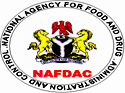 NATIONAL AGENCY FOR FOOD AND DRUG ADMINISTRATION AND CONTROL (NAFDAC)FOOD GRADE (TABLE OR COOKING) SALT REGULATIONS 2018COMMENTS ARE WELCOMED FROM STAKEHOLDERS WITHIN 60 DAYS.PLEASE SEND ALL INPUT TO REGULATORYAFFAIRS@NAFDAC.GOV.NG.ARRANGEMENT OF SECTIONSCommencementScopeProhibitionStandard for Food Grade SaltLimits of additives food grade saltMaximum limits of contaminants in food grade saltHygiene of food grade saltLabelling of food grade saltNutrient Content ClaimsPenaltyForfeitureInterpretationRepeal.CitationSchedules Commencement:In exercise of the powers conferred on the Governing Council of the National Agency for Food and Drug Administration and Control (NAFDAC) by Sections 5 and 30 of the NAFDAC Act Cap N1 LFN 2004 and Section 12 of the Food, Drugs and Related Products (Registration, Etc.) Act Cap F32 LFN 2004 and of all the powers enabling it in that behalf, THE GOVERNING COUNCIL OF THE NATIONAL AGENCY FOR FOOD AND DRUG ADMINISTRATION AND CONTROL with the approval of the Honorable Minister of Health hereby makes the following Regulations:-Scope:The provisions of these Regulations shall apply to any salt used as an ingredient of food for direct use by consumers, food manufacture or as a carrier of food additive shall, meet the standard requirement for food grade salt as set out in these Regulations.Notwithstanding the provisions of Regulation 1(1), the requirement applies only to salt which is not a by-product of chemical industries.Prohibition.No person shall manufacture, import, export, distribute, sell, or advertise in Nigeria any salt for human consumption unless it has been registered in accordance with the provisions of these Regulations.Standard for Food Grade Salt.All food grade salt shall -be crystalline product consisting predominantly of sodium chloride;be obtained from the sea, underground rock salt deposits or from natural brine;contain not less than 97.0% of sodium chloride on a dry matter basis exclusive of additives and not more than 0.2 % of matter insoluble in water; andbe fortified with iodine using sodium or potassium iodide or iodate at a residue level as specified by the Agency.In addition, it may comprise natural secondary products, which are present in varying amounts depending on the origin and the method of production of the salt, which shall compose mainly of calcium, potassium, magnesium and magnesium chlorides.Limits of additives in food grade salt.Food grade salt shall be the fine grained, refined, white crystalline salt with the addition of anticaking agents and other additives in First Schedule, the use and limits for which shall be as prescribed by the Agency.The minimum level of iodine ex-factory and at the Port of Entry shall be 50ppm and the minimum level of iodine at all retail outlets shall be 30ppm.Maximum limits of contaminants in food grade salt.Food grade salt shall not contain contaminants in excess of the maximum limits prescribed in 2nd Schedule to these Regulations.Hygiene of food grade salt.The method of production, packaging, storage and transportation of salt shall be in compliance with the requirements of current Good Manufacturing Practice (GMP) Regulations 2018.Labelling of food grade salt.Notwithstanding the provisions of the Pre-packaged Food (Labelling) Regulations of 2018, the following specific provisions shall apply -the name of the product as declared on the label shall be “salt”;the name “salt” shall have a prefix of “food grade” or “table” or “cooking salt”;where the salt contains one or more cyanide salts added to the brine during the crystallization step, the term “dendritic” shall be included to accompany the name;when the salt is used as a carrier for one or more nutrients and sold as such for public health reasons, the name of the product shall be declared properly on the label as “Salt fluoridated”, “salt iodated”, “salt iodized”, “salt fortified with iron”, “Salt fortified with vitamins”,  or as prescribed by the Agency.Salt  (sodium  chloride)  meant  for  industrial  use  shall  be  labelled  boldly  in  red:“INDUSTRIAL SALT NOT FOR HUMAN CONSUMPTION”.Salt Iodization shall carry the logo of a green map of Nigeria with black edge and three human figures in white.A prepackaged food grade salt shall not exceed a net content of 1kg and indicated as such on the label.All ingredients, including iodide, and their components shall appear in the list of  ingredients of table salt  except when used as an ingredient in the manufacture of another food product.Nutrient Content ClaimsA salt product shall not be represented as "Reduced in Sodium" unless it contains at least 25% less sodium than regular table salt, labelled with the difference in the amount of sodium by percentage, fraction or milligrams.PenaltyAny person who contravenes any of the provisions of these Regulations shall be guilty of an offence and liable on conviction -in the case of an individual, to imprisonment for a term not exceeding one year or to a fine not exceeding N50,000.00 or to both such imprisonment and fine; andin the case of body corporate, to a fine not exceeding N100, 000.00.Where an offence under these Regulations is committed by a body corporate, firm or other association of individuals every:–director, manager, secretary or other similar officer of the body corporate; orpartner or officer of the firm; ortrustee of the body concerned; orperson concerned in the management or the affairs of the association; orperson who was purporting to act in a capacity referred to in paragraphs (a) to (d) of this regulation, is severally guilty of that offence and liable to be proceeded against and punished for that offence in the same manner as if he had himself committed the offence unless he proves that the act or omission constituting the offence took place without his knowledge, consent or connivance.Forfeiture.In addition to the penalty specified in Regulation 9 of these Regulations, a person convicted of an offence under these regulations shall, forfeit to the agency the table or cooking salt and whatsoever is used in connection with the commission of the offence.Interpretation.For the purpose of these Regulations, unless the content otherwise requires:“Agency” means National Agency for Food and Drug Administration and Control (NAFDAC);“Component” means any substance which is part of an ingredient“;“Container” means any form of packaging of salt as a single item, whether by completely or partially enclosing the salt and includes wrappers; iodised salt should be packed in air tight container of either high density polyethylene (HDPE) or polypropylene (PP) (laminated or non-laminated) or LDPE-lined jute bags (Grade 1803 DW jute bags lined with 150 gauge polyethylene sheet).“Ingredient” means any substance, including a food additive used in the manufacture or preparation of salt and present in the final product;“Label” includes any tag, brand, mark, pictorial or other descriptive written, printed, stenciled, marked, embossed or imposed on or attached to a container of salt;“Labelling” includes the label and any written, printed or graphic matter relating to and accompanying the salt;“Prepackaged” means packaged or made up in advance ready for retail sale in a container.retail outletsRepeal of Food Grade (Table or Cooking) Salt Regulations 2005.The Food Grade (Table or Cooking) Salt Regulations 2005 is hereby repealed.The repeal of these Regulations specified in Regulations 12 (1) of this regulation shall not affect anything done on purported to be done under the repealed Regulations.CitationThese Regulations may be cited as Food Grade (Table or Cooking) Salt Regulations, 2018.FIRST SCHEDULEPERMITTED FOOD ADDITIVES IN FOOD GRADE (TABLE OR COOKING) SALTANTICAKING AGENTSCoating Agents:Carbonates (Calcium and/or Magnesium)Magnesium oxide, Phosphate (tricalcium)Silicon dioxide,Amorphous SilicateCalcium, Magnesium, Sodium andCalcium AluminaCoating Hydrophobic Agents:Aluminium, CalciumMagnesium, Potassium or Sodium Salts of Myristic Acid,Palmitic or Satiric AcidsCrystal ModifiersFerrocyanides; Calcium,Potassium or SodiumEMULSIFIERS Polysorbate 80PROCESSING AID Dimethylpoly-silo-xaneSECOND SCHEDULEMAXIMUM LIMITS OF CONTAMINANTSMADE at Abuja this ……………………….day of …………………………..2018.Inuwa Abdulkadir EsqChairman Governing CouncilNational Agency for Food and Drug Administration and Control (NAFDAC)1.Arsenic0.5mg/kg expressed asAs2.Copper2mg/kg expressed asCu3.Lead2mg/kg expressed asPb4.Cadmium0.1mg/kg expressed asCd5.Mercury0.1mg/kg expressed asHg